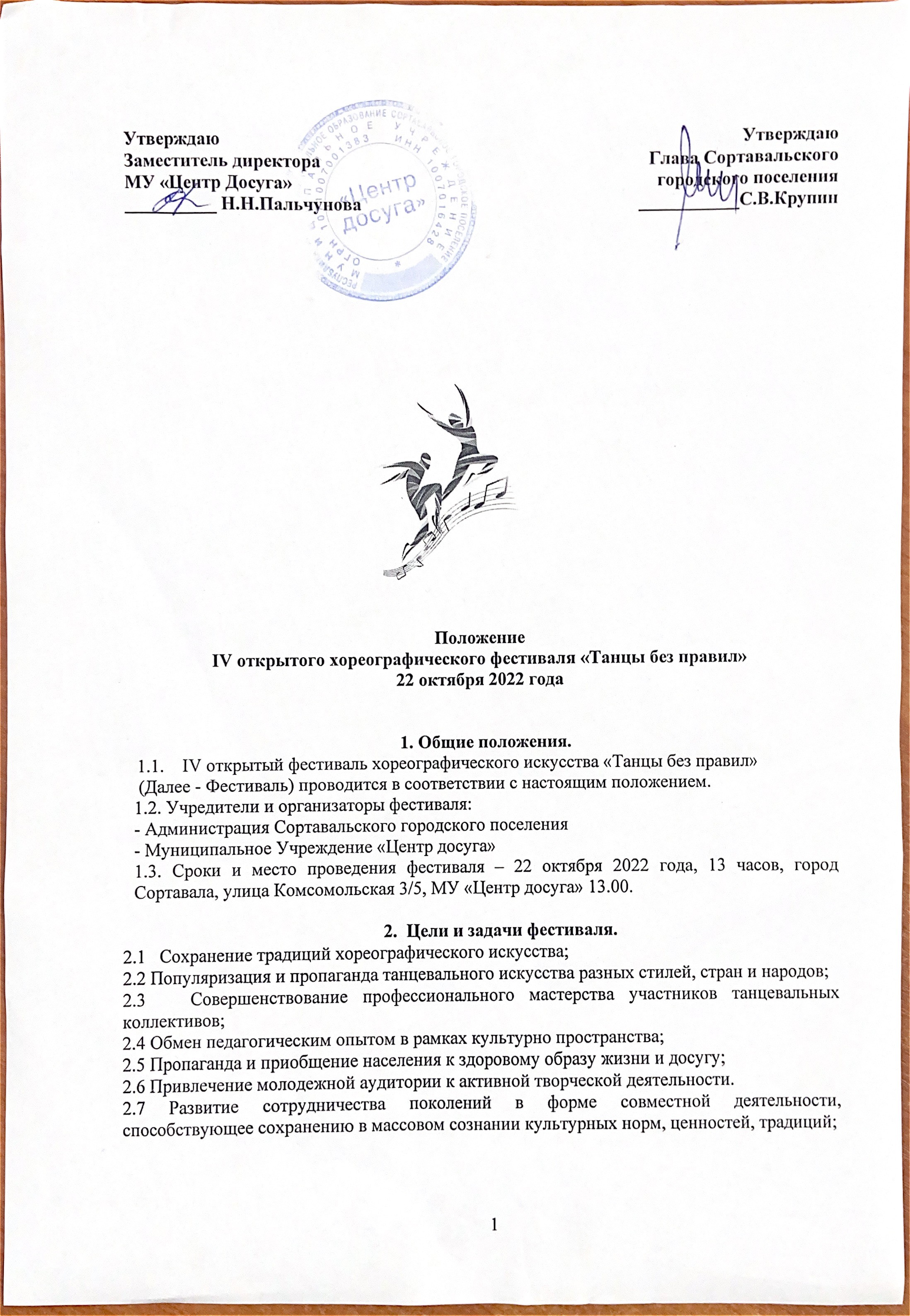 3. Условия участия и порядок проведения фестиваля.3.1 Для участия в фестивале приглашаются хореографические коллективы, ансамбли и студии независимо от ведомственной принадлежности (школьные, Домов и         Дворцов культуры, Центров дополнительного образования, отдельные исполнители)     3.2   Номинации: без ограничений       3.3   Возрастные группы: до 7 лет7-10 лет10-14 лет;14-18 лет;3.4   Коллектив (группа) представляет на Фестиваль 1 номер3.5 Для музыкального сопровождения используются фонограммы на Флеш - носителях концертного качества.3.6 Организатор оставляет за собой право составлять программу выступлений коллективов на основании полученных заявок.4. Заявки.4.1 Заявки на участие в фестивале подаются в срок до 10 октября 2022 года.                                                                е-маil: dk-sortavala@yandex.ru, тел.\факс: 8(81430) 48059, с пометкой: «Танцы без правил».4.2 Количество заявок ограниченно.4.3 Отправляя заявку участник дает свое согласие на обработку персональных данных.4.4 Заявки подаются только в электронном виде в формате Microsoft Word по прилагаемой форме Приложение 1. 4.5 После поступления заявки в оргкомитет Фестиваля коллективу высылается официальное приглашение! только после при наличии факта оплаты Фестивального взноса (копия, скан чека) !5. Награждение.  5.1. Все участники награждаются памятными дипломами.6. Финансовые условия6.1. Финансовые расходы на организацию Фестиваля – осуществляется из средств Учредителя и Организатора фестиваля. 6.2. Расходы, связанные с питанием и проездом участников до места проведения Фестиваля и обратно, несёт направляющая сторона.    6.3. В стоимость орг. взноса входят расходы на рекламную, сувенирную и наградную    продукцию 6.4 Организационный взнос: до 10 человек -1500 рублей с коллектива                                                      от 10 чел. до 20 чел. -2000 рублей с коллектива                                                               от 20 человек 2500 рублей с коллектива   6.5 Если коллектив представляет более одной группы, организационный взнос необходимо    перечислить отдельно за каждую группу, участвующую в Фестивале.  6.6 Реквизиты для перечисления Орг. взноса: Приложение 27.Технические характеристики сцены7.1 Ширина- 5,5 метровГлубина-5,5 метров8. Оргкомитет фестиваля8.1  Оргкомитет фестиваля формируется из представителей учредителей и организаторов проекта.8.2 Оргкомитет фестиваля осуществляет общее руководство, а также:- разрабатывает и утверждает Положение о фестивале - определяет порядок выступлений и утверждает сценарий Фестиваля- составляет смету расходов- решает вопросы финансирования - является непосредственным наблюдателем и организатором процесса проведения фестиваля- следит за соблюдением регламента фестиваля
- готовит место проведения фестиваля, контролирует наличие необходимого оборудования- имеет право включать в программу фестиваля дополнительные мероприятия, корректировать сроки проведения фестиваля.  9. КонтактыДмитриева Вера Сергеевна - специалист МУ «Центр досуга» г. Сортавала -    тел. +79214671050Румянцева Ксения Эммануиловна – специалист МУ «Центр досуга» г. Сортавала тел.+79214544760